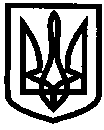 УКРАЇНАУПРАВЛІННЯ ОСВІТИІЗЮМСЬКОЇ МІСЬКОЇ РАДИХАРКІВСЬКОЇ ОБЛАСТІНАКАЗ18.10.2018										№ 394У зв’язку зі зміною керівника групи з централізованого господарського обслуговування закладів та установ освіти та на виконання пункту 16 частини першої статті 18 Кодексу цивільного захисту України, статті 26 Закону України «Про освіту» та пункту 3 розділу 1 Правил пожежної безпеки в Україні, затверджених наказом Міністерства внутрішніх справ України від 30 грудня 2014 року № 1417, зареєстрованих у Міністерстві юстиції України 05 березня 2015 року за № 252/26697, наказу Міністерства освіти і науки України 15 серпня 2016 року № 974 «Про затвердження Правил пожежної безпеки для навчальних закладів та установ системи освіти України», зареєстрованого в Міністерстві юстиції України 08 вересня 2016 року за № 1229/29359, з метою дотримання норм протипожежної безпеки в адміністративній будівлі управління освіти Ізюмської міської ради Харківської областіНАКАЗУЮ:Призначити відповідальним за протипожежну безпеку по управлінню освіти Ізюмської міської Харківської області ради начальника групи з централізованого господарського обслуговування закладів та установ освіти Дуравіна Максима Анатолійовича.Відповідальному за протипожежну безпеку начальнику групи з централізованого господарського обслуговування закладів та установ освіти Дуравіну М.А.:Забезпечити дотримання норм протипожежної безпеки в приміщеннях адміністративної будівлі управління освіти.Слідкувати за наявністю засобів пожежогасіння.Проводити інструктажі з пожежної безпеки.Контроль за виконанням даного залишаю за собою.Заступник начальника управління  освіти			В.О.МартиновРєпінаЗ наказом ознайомлений:Дуравін М.А..  _______________Про призначення відповідального за протипожежну безпеку по управлінню освіти Ізюмської міської   ради   Харківської області